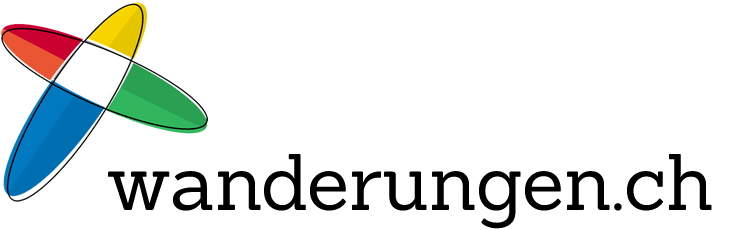 Eine Webseite von tourenguide.chMedienmitteilung vom 7. Januar 2016Wanderungen.ch knackt Grenze von 1 Mio Besuchen  Erstmals seit Bestehen verzeichnete die Webseite wanderungen.ch im Jahr 2015 über 1 Mio Besuche. 1'022'712 Besuche und 3'025'507 Seitenaufrufe waren es ganz genau, was einer Steigerung von mehr als 40% gegenüber 2014 entspricht.Smartphone-Nutzung weiterhin auf dem VormarschWie bereits im Jahr 2014 stieg auch im Jahr 2015 die Nutzung über Smartphones überdurchschnittlich stark (+97.88%). 27.66% (Tendenz weiterhin steigend) der gesamten Besuche gingen auf das Konto der Smartphone-Nutzung. Aber auch die Besuche über Tablets (+34.88%) und über Desktops (+24.17%) verzeichneten noch markante Zunahmen.Erfolgreiche Zusammenarbeit mit Tourismus-OrganisationenEinen wesentlichen Anteil an der erneuten Nutzungs-Steigerung hatten die Tourenberichte der mittlerweile 21 Tourismus-Organisationen, welche einen Teil ihrer Wandervorschläge kostenlos auf wanderungen.ch publizieren. Die insgesamt 242 Tourenvorschläge wurden 286'036 angeklickt, was fast 10% der gesamten Seitenaufrufe entspricht.Ausblick 2016Die Nutzung über Smartphones wird auch im Jahr 2016 weiter zunehmen. Aus diesem Grund wird die Verbesserung der Nutzungsfreundlichkeit bei der Smartphone-Version von wanderungen.ch im Fokus stehen.Wie schon im Jahr 2015 ist in den Sommermonaten wiederum eine grosse Nutzer-Umfrage mit Wettbewerb in Planung.Vorgesehen ist zudem, dass die erfolgreiche Zusammenarbeit mit den Tourismus-Organisationen weiter ausgebaut wird.Bilder1 Bild zu dieser Medienmitteilung steht unter wanderungen.ch/medien zur Verfügung.Absender und mehr InformationenTourenguide.ch
René Rychener
Gottstattstrasse 6
CH-2555 Brügg BE
Email: tourenguide@tourenguide.ch
Telefon: +41 79 508 86 65Wanderungen.ch ist eine Sammlung mit sorgfältig recherchierten Wanderungen, Winterwanderungen, Schneeschuhtouren und Stadtwanderungen in der Schweiz und in Liechtenstein. Portraits von Schweizer Wanderregionen, Wanderreportagen, Wander-News und weitere Wander-Themen ergänzen den redaktionellen Teil der Webseite. Die Webseite finanziert sich mit Bannerwerbung, mit Provisionen aus Hotelbuchungen sowie mit der Promotion von buchbaren Angeboten.